毕业生参会流程第一步：登录肇庆院学生就业指导处网站：https://jyzd.zqu.edu.cn/，打开肇庆学院2022届毕业生寒假网络招聘会。第二步：下载附件2《参会企业和招聘信息表》查看招聘信息。第三步：完善个人简历并投递简历。第四步：留意用人单位反馈信息，准备面试和签约。（扫码关注学校就业微信公众号“zqu学生就业指导”，可了解更多招聘信息）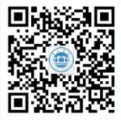 